SBG-2021 SOPRON-FERTŐ TURISZTIKAI TÉRSÉGBORÁSZATAINAK ÉS GASZTRONÓMIAI HELYSZÍNEINEK FEJLESZTÉSEKÖSZÖNJÜK MAGYARORSZÁGKORMÁNYA TÁMOGATÁSÁT.A KEDVEZMÉNYEZETT NEVEA PROJEKT CÍMEA TÁMOGATÁS ÖSSZEGE:XXXXXX FORINT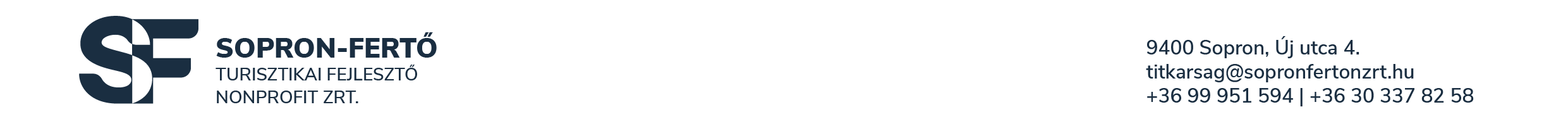 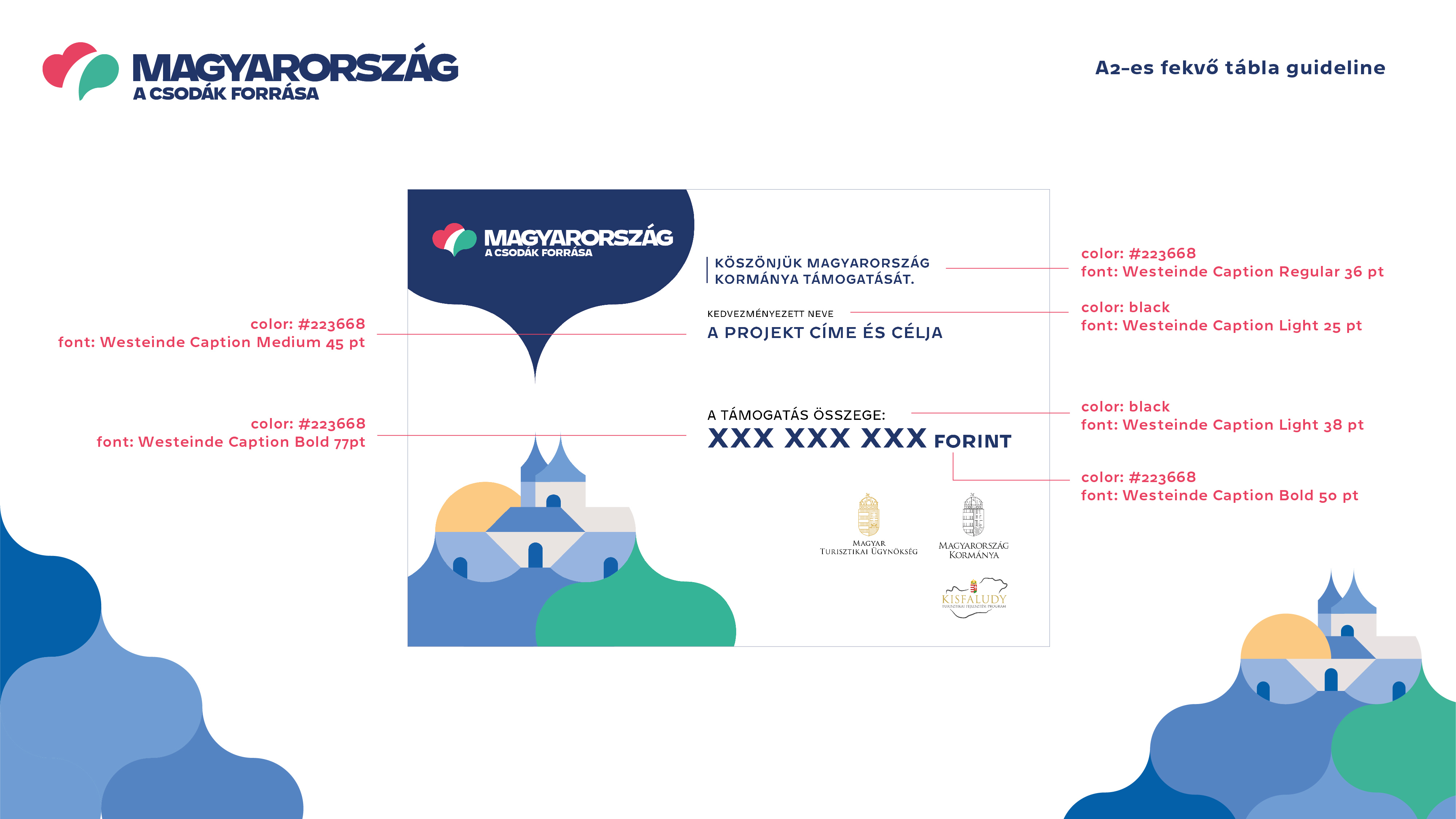 